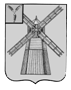 АДМИНИСТРАЦИЯ ПИТЕРСКОГО МУНИЦИПАЛЬНОГО РАЙОНА САРАТОВСКОЙ ОБЛАСТИР А С П О Р Я Ж Е Н И Еот 20 мая  2015 года  № 119-рс. ПитеркаО введении режима чрезвычайной ситуациина территории Питерского муниципального образования Питерского муниципального района (по командно-штабной тренировке)В соответствии с Федеральным законом от 21 декабря 1994 года № 68-ФЗ «О защите населения и территорий от чрезвычайных ситуаций природного и техногенного характера», Законом Саратовской области от 28 февраля 2005 года № 21-ЗСО «О защите населения и территорий Саратовской области от чрезвычайных ситуаций природного и техногенного характера», на основании Устава Питерского муниципального района Саратовской области; с целью проведения неотложных мероприятий для предотвращения чрезвычайной ситуации на территории Питерского муниципального образования Питерского муниципального района (по командно-штабной тренировке), на основании протокола КШТ-2 от 20 мая 2015 г.:  1. Установить режим чрезвычайной ситуации для органов управления и сил Питерского муниципального районного звена Саратовской территориальной подсистемы единой государственной системы предупреждения и ликвидации чрезвычайных ситуаций (далее - СТП РСЧС) с 11 часов 20 минут до 18-00 часов 20 мая 2015 г.  2. Определить границы зоны действия режима повышенной готовности в пределах Питерского муниципального образования Питерского муниципального района.  3. Привлечь к выполнению аварийно-спасательных работ:  - ФГКУ «5 отряд ФПС по Саратовской области ПЧ-53 по охране с. Питерка» (по согласованию);  - ГУЗ СО «Питерская районная больница» (по согласованию);  - Питерский филиала ОАО «Саратовоблгаз» (по согласованию);  - МУП «Питерское»;  -Питерский участок ГМП филиала ФГБУ «Управление «Саратовмелиоводхоз» (по согласованию)  - Питерские РЭС филиала ОАО «МРСК-Волги» (по согласованию);  - Питерский филиал ОАО «Облкоммунэнерго» (по согласованию);  4. Признать утратившим силу распоряжение администрации муниципального района от 20 мая 2015 года № 118-р «О введении режима повышенной готовности на территории Питерского муниципального образования Питерского муниципального района (по командно-штабной тренировке)».  5. Настоящее распоряжение вступает в силу с момента официального опубликования.  6. Настоящее распоряжение опубликовать на официальном сайте администрации Питерского муниципального района Саратовской области в сети Интернет:  http://piterka.sarmo.ru.  7. Контроль за исполнением настоящего распоряжения возложить на первого заместителя главы администрации муниципального района Рябова А.А.Глава администрациимуниципального района				                             В.Н. Дерябин